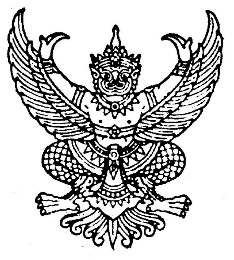 คำสั่งโรงเรียนทีปราษฎร์พิทยาที่ 345/2561เรื่อง  แต่งตั้งคณะกรรมการพิจารณา รายงานผลการพิจารณา และเสนอความเห็นการประเมินผลการปฏิบัติงานเพื่อเลื่อนเงินเดือนของข้าราชการครูและบุคลากรทางการศึกษา ครั้งที่ 1 (1 เมษายน 2562)-------------------------------------------------------		ด้วย สำนักงาน ก.ค.ศ. ได้ออกกฎ ก.ค.ศ. การเลื่อนเงินเดือนของข้าราชการครูและบุคลากรทางการศึกษา พ.ศ. 2561 และได้กำหนดหลักเกณฑ์และวิธีการประเมินผลการปฏิบัติงานของข้าราชการครูและบุคลากรทางการศึกษา ว20 พร้อมคำชี้แจงและแบบประเมินของข้าราชการครูและบุคลากรทางการศึกษา มีวัตถุประสงค์เพื่อเป็นข้อมูลประกอบการพิจารณาในเรื่องต่างๆ ทั้งนี้ ทางโรงเรียนทีปราษฎร์พิทยา นำมาใช้พิจารณาในการเลื่อนเงินเดือนของข้าราชการครูและบุคลากรทางการศึกษา	เพื่อให้การเลื่อนเงินเดือนของข้าราชการครูและบุคลากรทางการศึกษา ครั้งที่  1 (1 เมษายน 2562) โรงเรียนทีปราษฎร์พิทยา เกิดจากการพิจารณาผลการปฏิบัติงานอย่างมีคุณภาพและให้เกิดผลดีต่อผู้ที่ปฏิบัติหน้าที่ดีเด่น ดีมาก จึงขอแต่งตั้งคณะกรรมการพิจารณาการเลื่อนเงินเดือน  ดังต่อไปนี้	1.1 นางเพียงแข  ชิตจุ้ย	ผู้อำนวยการสถานศึกษา	ประธานกรรมการ	1.2 นายประยงค์  ด่วนเดิน	ผู้ช่วยผู้อำนวยการฝ่ายกิจการ	รองประธาน	1.3 นายสมศักดิ์  นนท์เจริญ	ผู้ช่วยผู้อำนวยการฝ่ายวิชาการ	รองประธาน	1.4 นางจันทร์นิพา  ขวยไพบูลย์	หัวหน้าฝ่ายบริหารงานทั่วไป	กรรมการ	1.5 นางสุลีพร  ดีทอง 	หัวหน้าฝ่ายบริหารการเงินและสินทรัพย์	กรรมการ	1.6 นายณรงค์  ศิริยงค์ 	หัวหน้าฝ่ายกิจการนักเรียน	กรรมการ	1.7 นายจงรักษ์  บำรุงวงศ์ 	หัวหน้าฝ่ายวิชาการ	กรรมการ	1.8 นางจำเรียง  ใจกว้าง 	หัวหน้าฝ่ายบริหารงานบุคคล	กรรมการและเลขานุการ	1.9 นางสาวมาสีเต๊าะ  ซอมัด	เจ้าหน้าที่ฝ่ายประเมินผลการปฏิบัติงาน	กรรมการและผู้ช่วยเลขานุการ		ให้คณะกรรมการที่ได้รับการแต่งตั้ง ปฏิบัติหน้าที่ด้วยความซื่อสัตย์ สุจริต เที่ยงตรงและชอบธรรม เกิดผลดีแก่ข้าราชชการครูและบุคลากรทางการศึกษา  ต่อไป ทั้งนี้ ให้ดำเนินการให้แล้วเสร็จภายใน วันที่    มีนาคม  2562	ทั้งนี้ ตั้งแต่บัดนี้เป็นต้นไป	สั่ง ณ วันที่	พฤศจิกายน  พ.ศ. 2561	(นางเพียงแข  ชิตจุ้ย)	โรงเรียนทีปราษฎร์พิทยา